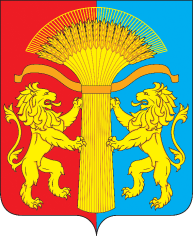 
АДМИНИСТРАЦИЯ КАНСКОГО РАЙОНАКРАСНОЯРСКОГО КРАЯПОСТАНОВЛЕНИЕ11.06. 2021               		        г. Канск                                            № 270 - пгОб утверждении порядка расходования средств субсидии из краевого бюджета для постоянно действующих коллективов самодеятельного художественного творчества Красноярского края в 2021 году В соответствии с государственной программой Красноярского края «Развитие культуры и туризма», утвержденной постановлением Правительства Красноярского края от 30.09.2013 № 511-п, постановлением Правительства Красноярского края от 15.04.2021 № 201-п «Об утверждении распределения в 2021 году субсидий бюджетам муниципальных образований Красноярского края для постоянно действующих коллективов самодеятельного художественного творчества Красноярского края (любительских творческих коллективов) на поддержку творческих фестивалей и конкурсов, в том числе для детей и молодежи», соглашением о предоставлении субсидии бюджету муниципального образования Красноярского края из краевого бюджета от 14.05.2021 № 252,  руководствуясь статьями 38, 40 Устава Канского района, ПОСТАНОВЛЯЮ:1. Утвердить порядок расходования средств субсидии из краевого бюджета для постоянно действующих коллективов самодеятельного художественного творчества Красноярского края в 2021 году согласно приложению к настоящему постановлению.2. Контроль за исполнением настоящего постановления возложить на заместителя Главы Канского района по оперативным вопросам С. И. Макарова.3.  Постановление вступает в силу в день следующий за днем его официального опубликования в официальном печатном издании «Вести Канского района», подлежит размещению на официальном сайте Администрации Канского района в информационно-телекоммуникационной сети «Интернет».Глава Канского района                                                                         А.А. Заруцкий                 Приложение к постановлению администрации Канского районаот   11.06.2021 г.  № 270- пг                                                                     ПОРЯДОКрасходования средств субсидии из краевого бюджета для постоянно действующих коллективов самодеятельного художественного творчества Красноярского края в 2021 году         1. Настоящий порядок устанавливает правила расходования средств субсидии из краевого бюджета для постоянно действующих коллективов самодеятельного художественного творчества Красноярского края в 2021 году.         2. Главным распорядителем средств субсидии является Администрация Канского района. Средства субсидии направляются для постоянно действующих коллективов самодеятельного художественного творчества муниципального бюджетного учреждения культуры "Межпоселенческая клубная система" Канского района (далее – МБУК «МКС») согласно Соглашению о предоставлении субсидии Бюджету муниципального образования Красноярского края из краевого бюджета от 14.05.2021 № 252.3. Администрация Канского района предоставляет муниципальному казенному учреждению «Финансовое управление администрации Канского района» (далее – Финуправление Канского района) бюджетную заявку на финансирование расходов по вышеуказанной субсидии.4. Финуправление Канского района по мере поступления средств в виде субсидии из краевого бюджета по заявке Администрации Канского района перечисляет денежные средства в течение 5 рабочих дней на счет главного распорядителя. Администрация Канского района, в соответствии с соглашением о предоставлении субсидии на иные цели, денежные средства перечисляет на счет МБУК «МКС».5. Размер долевого участия бюджета Канского района составляет не менее 1 % от объема средств субсидии из краевого бюджета – при уровне расчетной бюджетной обеспеченности муниципального образования менее или равно 1,2. 6. Администрация Канского района предоставляет отчёт в Финуправление Канского района и министерство культуры Красноярского края о: - расходах бюджета Канского района, в целях софинансирования которых предоставляется Субсидия, ежеквартально не позднее 10 числа месяца, следующего за отчетным, а по итогам года не позднее 20 января года, следующего за годом, в котором была получена Субсидия;- достижении значений показателей результативности, не позднее 20 января года, следующего за годом, в котором была получена Субсидия. 7. В случае неиспользования средств субсидии до 15 декабря текущего года, Администрация Канского района возвращает неиспользованные средства субсидии в Финуправление Канского района. Финуправление Канского района в срок до 25 декабря текущего года возвращает вышеуказанные средства в краевой бюджет. 8. Ответственность за целевое и эффективное использование средств субсидии, своевременное и достоверное предоставление отчётных данных в Финуправление Канского района и министерство культуры Красноярского края возлагается на Администрацию Канского района, МБУК «МКС». Подготовка отчётных данных возлагается на муниципальное казенное учреждение «Технологический центр учреждений культуры Канского района».